Σας καλούμε στις 08-12-2023, ημέρα Παρασκευή, σε ΚΑΤΕΠΕΙΓΟΥΣΑ - ΔΙΑ ΠΕΡΙΦΟΡΑΣ συνεδρίαση του Δημοτικού Συμβουλίου για λήψη απόφασης επί των θεμάτων της συνημμένης ημερήσιας διάταξης.Ο κατεπείγων χαρακτήρας της συνεδρίασης συνίσταται στην ανάγκη άμεσης λήψης απόφασης σχετικά με το θέμα:Εκμίσθωση χωρίς δημοπρασία δημοτικού χώρου για την εγκατάσταση και λειτουργία παγοδρομίου ενόψει του εορτασμού των Χριστουγέννων και της Πρωτοχρονιάς, καθώς η λειτουργία του στο κέντρο της Λάρισας , θα αποτελέσει προορισμό χαράς και διασκέδασης για μικρούς και μεγάλους πολίτες της πόλης.Η ώρα έναρξης της δια περιφοράς συνεδρίασης είναι η 09.00 π.μ. και η ώρα λήξης αυτής η 12.00 μ.Σας τονίζουμε ότι στο χρονικό διάστημα μεταξύ 09.00 π.μ και 12.00 μ. θα πρέπει να αποστείλετε με email τη θέση σας για το κάθε θέμα της ημερήσιας ξεχωριστά, σύμφωνα με τη με αρ. 375/02-06-2022 εγκύκλιο του ΥΠΕΣ (ΑΔΑ:Ψ42Π46ΜΤΛ6-4ΙΓ).Σας ενημερώνουμε ότι τις εισηγήσεις των θεμάτων της ημερήσιας διάταξης, θα μπορείτε να τις βρίσκετε στο SITE του Δ. Λαρισαίων, στη διαδρομή ΗΜΕΡΗΣΙΕΣ ΔΙΑΤΑΞΕΙΣ Δ.Σ.    Ο ΠΡΟΕΔΡΟΣ ΤΟΥ ΔΗΜΟΤΙΚΟΥ ΣΥΜΒΟΥΛΙΟΥ	                                                                                        ΤΑΧΟΣ ΔΗΜΗΤΡΙΟΣΕΛΛΗΝΙΚΗ ΔΗΜΟΚΡΑΤΙΑ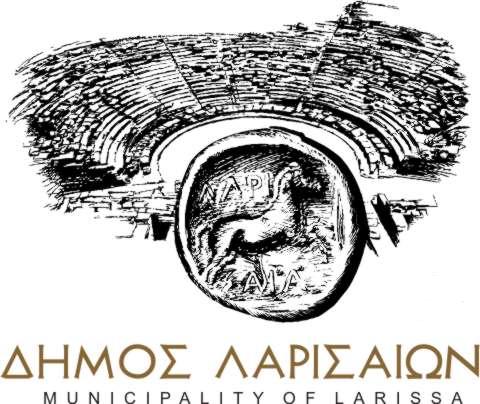 ΤΜΗΜΑ ΥΠΟΣΤΗΡΙΞΗΣ ΠΟΛΙΤΙΚΩΝ ΟΡΓΑΝΩΝΠληρ.: Μπρούμα ΑναστασίαΤηλ.: 2413500240e-mail: dsde@larissa.gov.gr                       Λάρισα 08-12-2023                        Αριθμ. Πρωτ. 61700                                Προς Τα μέλη του Δ.Σ., τον κ. Δήμαρχο και τους Προέδρους Κοινοτήτων